Accès aux textes de loi MP (Marchés Publics)Suivez le lien suivant : http://rsju.jura.ch/extranet/common/rsju/index.htmlPour accéder à la « Loi concernant les marchés publics » Ü insérer le chiffre 174.1 dans la case « Recherche par numéro » puis cliquer sur « lancer la recherche ».Pour accéder à l’« Ordonnance concernant l’adjudication des marchés publics (OAMP) » Ü Même principe mais il faut insérer le chiffre 174.11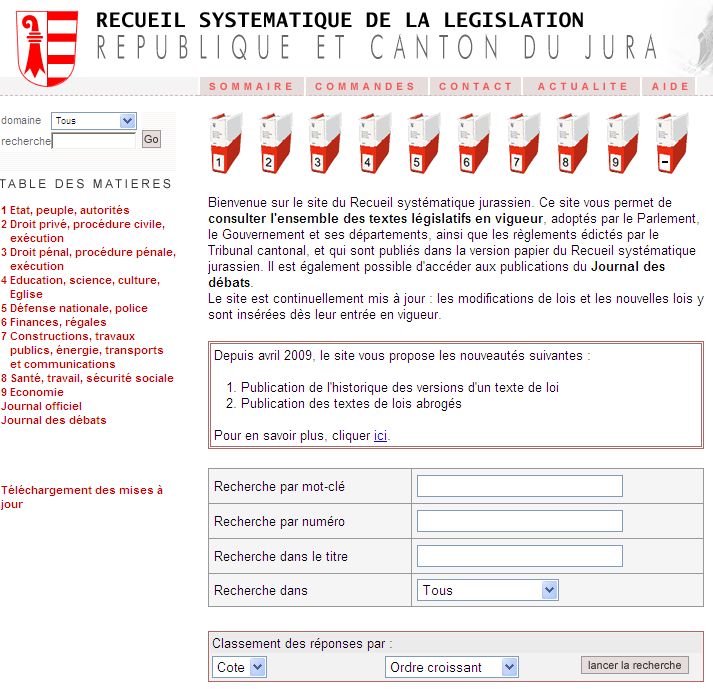 